Всероссийская акция "Поделись своим знанием", 1-9.09.2022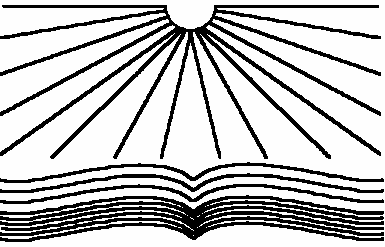 Тимашевский филиалНегосударственного аккредитованного некоммерческого частного профессионального образовательного учреждения «Северо-Кавказский  техникум «Знание»Тимашевский филиал НАНЧПОУ СКТ «Знание»Краснодарский край, г. Тимашевск, пер.Советский 2 «А» тел. 8(86130)4-17-95      E-mail:skt-timashevsk@mail.ru№ п/п Тема лекцииМесто проведенияДата проведениягруппыФИО лектора1«Мы Россия. Возможности-будущее»Тимашевский филиал НАНЧПОУ СКТ «Знание»05.09.202222-ЗИО-1;22-ЗИО-2Газарян И.Г.2«Мы Россия. Возможности-будущее»Тимашевский филиал НАНЧПОУ СКТ «Знание»05.09.202222-ПД-1;22-ПД-2;57-ПОНовоковская А.С.3«Мы Россия. Возможности-будущее»Тимашевский филиал НАНЧПОУ СКТ «Знание»05.09.202221-ЗИО-1;21-ЗИО-2;21-ПД-1;21-ПД-2;21-ПД-3Зыбарева Е.В.4«Мы Россия. Возможности-будущее»Тимашевский филиал НАНЧПОУ СКТ «Знание»05.09.202255-ЗО;56-ЗОДорошенко В.М.5«Мы Россия. Возможности-будущее»Тимашевский филиал НАНЧПОУ СКТ «Знание»05.09.202258-ПО; 59-ПО;53-ПО;54-ПОМуравьева Л.А.